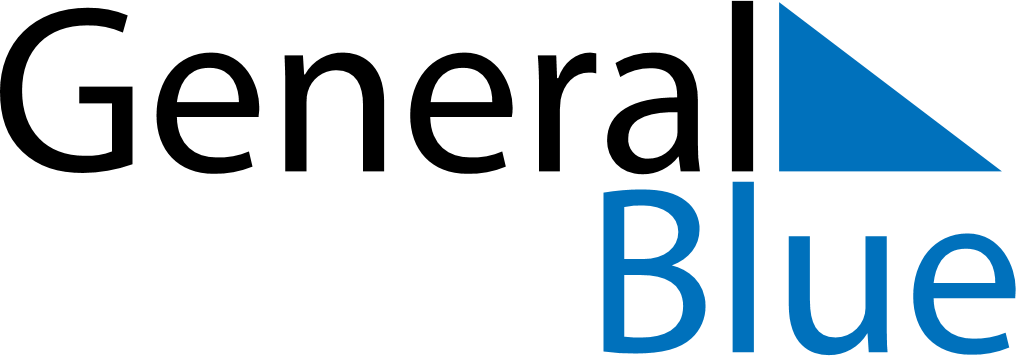 September 2018September 2018September 2018AndorraAndorraSundayMondayTuesdayWednesdayThursdayFridaySaturday12345678Our Lady of Meritxell9101112131415161718192021222324252627282930